Белорусско-Российский университет принял участие в                                выставке «Обучение за рубежом»Где лучше получить образование? Какому зарубежному университету отдать предпочтение? Как перевестись с платного обучения на бюджет в Белорусско-Российский университет. На выставке с 11 по 12 марта в Москве в ТЦ «Тишинка» для ответа на эти и другие вопросы собрались представители более 100 учебных заведений, среди которых университеты России, Великобритании, США, Ирландии, Швейцарии, Чехии, Франции, Канады, Польши, Китая и Республики Беларусь, которая была представлена Белорусско-Российским университетом. Абитуриенты и посетители выставки получили уникальную возможность лично встретиться с представителями университетов и получить ответы на все интересующие вопросы. С презентацией на тему «Обучение в Белорусско-Российском университете» на семинаре, проходящем в конференц-зале, выступили представители университета.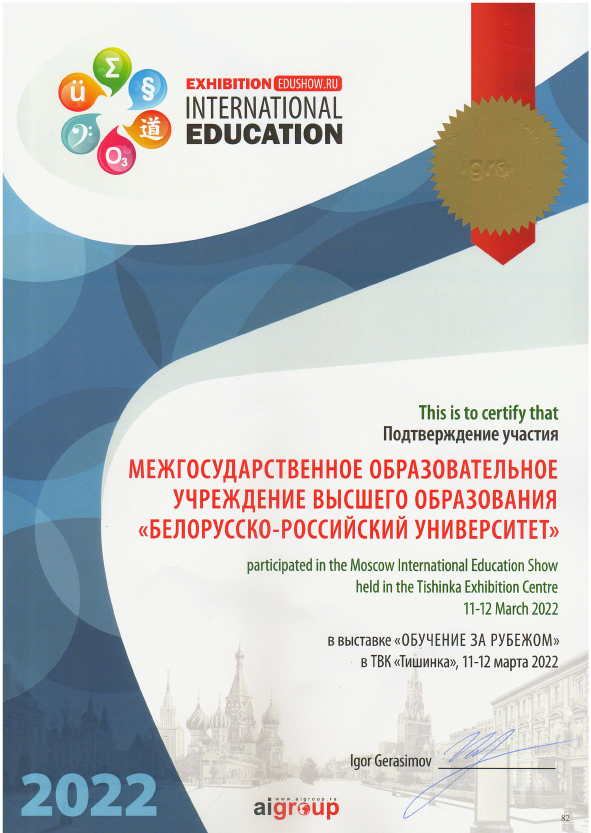 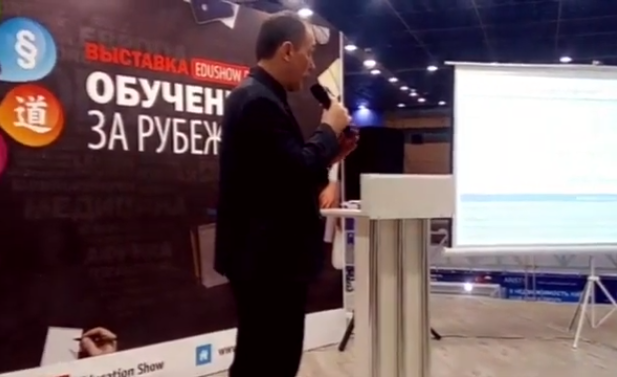 